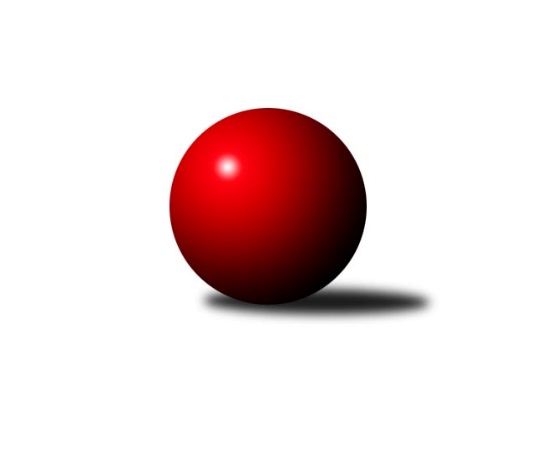 Č.3Ročník 2010/2011	25.9.2010Nejlepšího výkonu v tomto kole: 3364 dosáhlo družstvo: KK Karlovy Vary3.KLM A 2010/2011Výsledky 3. kolaSouhrnný přehled výsledků:KK Konstruktiva Praha  B	- TJ VTŽ Chomutov	4:4	3196:3198	12.5:11.5	25.9.SKK Rokycany B	- SKK Podbořany 	2:6	3218:3252	13.0:11.0	25.9.TJ Kovohutě Příbram 	- TJ Slovan Karlovy Vary	4:4	2970:3031	13.5:10.5	25.9.Kuželky Ji.Hazlov B	- TJ Jiskra Šabina 	7:1	3313:3121	15.0:9.0	25.9.KK Karlovy Vary	- TJ Dobřany	7:1	3364:3203	17.5:6.5	25.9.TJ Jiskra Hazlov A	- KK Slavoj Praha B	7:1	3295:3243	15.0:9.0	25.9.Tabulka družstev:	1.	KK Karlovy Vary	3	3	0	0	20.0 : 4.0 	44.5 : 27.5 	 3275	6	2.	SKK Podbořany	3	3	0	0	20.0 : 4.0 	40.5 : 31.5 	 3223	6	3.	Kuželky Ji.Hazlov B	3	2	0	1	13.0 : 11.0 	38.0 : 34.0 	 3210	4	4.	SKK Rokycany B	3	2	0	1	12.0 : 12.0 	35.0 : 37.0 	 3162	4	5.	TJ Slovan Karlovy Vary	3	1	1	1	14.0 : 10.0 	40.0 : 32.0 	 3201	3	6.	KK Konstruktiva Praha  B	3	1	1	1	11.0 : 13.0 	35.5 : 36.5 	 3241	3	7.	TJ Kovohutě Příbram	3	0	2	1	11.0 : 13.0 	35.5 : 36.5 	 3122	2	8.	TJ Jiskra Hazlov A	3	1	0	2	11.0 : 13.0 	31.5 : 40.5 	 3089	2	9.	KK Slavoj Praha B	3	1	0	2	9.0 : 15.0 	37.0 : 35.0 	 3190	2	10.	TJ Jiskra Šabina	3	1	0	2	7.0 : 17.0 	31.5 : 40.5 	 3143	2	11.	TJ VTŽ Chomutov	3	0	1	2	9.0 : 15.0 	36.0 : 36.0 	 3126	1	12.	TJ Dobřany	3	0	1	2	7.0 : 17.0 	27.0 : 45.0 	 3192	1Podrobné výsledky kola:	 KK Konstruktiva Praha  B	3196	4:4	3198	TJ VTŽ Chomutov	Ondřej Šárovec	125 	 127 	 145 	144	541 	 2:2 	 527 	 127	138 	 128	134	Zdeněk Černý	Jan Barchánek	137 	 141 	 128 	133	539 	 2:2 	 556 	 160	139 	 140	117	Stanislav st. Šmíd st.	Antonín Doubrava	118 	 124 	 138 	141	521 	 2.5:1.5 	 509 	 145	104 	 138	122	Martin Černý *1	Pavel Wohlmuth	154 	 126 	 132 	138	550 	 3:1 	 545 	 147	138 	 127	133	Luboš Havel	Jaroslav ml. Pleticha ml.	134 	 120 	 151 	120	525 	 3:1 	 523 	 127	147 	 130	119	Arnošt Filo	Jan Králík	132 	 135 	 120 	133	520 	 0:4 	 538 	 135	136 	 127	140	Roman Foltarozhodčí: střídání: *1 od 61. hodu Stanislav ml. Šmíd ml.Nejlepší výkon utkání: 556 - Stanislav st. Šmíd st.	 SKK Rokycany B	3218	2:6	3252	SKK Podbořany 	Bedřich Varmuža	146 	 120 	 135 	140	541 	 2:2 	 552 	 136	143 	 145	128	Václav Pop	Martin Maršálek	146 	 135 	 123 	152	556 	 3:1 	 508 	 118	135 	 123	132	Jan Ambra	Josef Pauch	137 	 135 	 139 	145	556 	 4:0 	 527 	 133	128 	 131	135	Rudolf Hofmann	Libor Bureš	145 	 121 	 120 	124	510 	 2:2 	 513 	 137	125 	 129	122	Petr Richtárech	Petr Fara	133 	 130 	 137 	138	538 	 2:2 	 574 	 127	129 	 170	148	Vladimír Šána	Štěpán Šreiber	136 	 136 	 124 	121	517 	 0:4 	 578 	 152	154 	 143	129	Lukáš Jaroschrozhodčí: Nejlepší výkon utkání: 578 - Lukáš Jarosch	 TJ Kovohutě Příbram 	2970	4:4	3031	TJ Slovan Karlovy Vary	Petr Kříž *1	111 	 94 	 117 	122	444 	 1:3 	 503 	 133	131 	 125	114	Tomáš Pavlík	Jan Weigert	146 	 130 	 120 	124	520 	 4:0 	 486 	 128	127 	 118	113	František Průša	Jaroslav Roj	116 	 118 	 128 	131	493 	 3:1 	 491 	 134	112 	 119	126	Jiří Hojsák	David Hošek	127 	 138 	 116 	134	515 	 1:3 	 555 	 154	129 	 128	144	Václav Hlaváč st.	Tomáš Ćíž	117 	 122 	 122 	126	487 	 2:2 	 481 	 130	104 	 120	127	Pavel Staša	Oldřich Hendl	111 	 132 	 142 	126	511 	 2.5:1.5 	 515 	 143	132 	 121	119	Miroslav Handšuhrozhodčí: střídání: *1 od 43. hodu Václav PincNejlepší výkon utkání: 555 - Václav Hlaváč st.	 Kuželky Ji.Hazlov B	3313	7:1	3121	TJ Jiskra Šabina 	Petr Haken	124 	 138 	 136 	147	545 	 2:2 	 517 	 134	128 	 144	111	Miroslav Bubla	Michael Wittwar	125 	 149 	 145 	152	571 	 3:1 	 493 	 127	125 	 129	112	Petr Beneš	Petr Hájek	133 	 142 	 139 	137	551 	 2:2 	 562 	 149	133 	 132	148	Jaroslav Nový	Vladimír Veselý st.	134 	 123 	 156 	142	555 	 3:1 	 487 	 120	128 	 125	114	Jiří Kačírek	Pavel Repčík	139 	 151 	 133 	126	549 	 3:1 	 522 	 144	130 	 128	120	Bohumil Maněna	Stanislav Novák	121 	 136 	 149 	136	542 	 2:2 	 540 	 132	127 	 141	140	Jiří Benešrozhodčí: Nejlepší výkon utkání: 571 - Michael Wittwar	 KK Karlovy Vary	3364	7:1	3203	TJ Dobřany	Ladislav ml. Urban	146 	 153 	 127 	139	565 	 3.5:0.5 	 536 	 133	149 	 127	127	Jiří Kodalík	Ladislav st. Urban	137 	 151 	 135 	125	548 	 2:2 	 538 	 134	136 	 142	126	Josef ml. Fišer ml.	Petr Čolák	130 	 131 	 126 	145	532 	 2:2 	 550 	 147	159 	 114	130	Milan Vrabec	Lubomír Martinek	133 	 130 	 159 	114	536 	 2:2 	 533 	 130	135 	 150	118	Jan Koubský	Jan Vank	157 	 146 	 131 	144	578 	 4:0 	 522 	 140	143 	 116	123	Martin Provazník	Josef Ženíšek	131 	 170 	 145 	159	605 	 4:0 	 524 	 124	140 	 116	144	Pavel Slouprozhodčí: Nejlepší výkon utkání: 605 - Josef Ženíšek	 TJ Jiskra Hazlov A	3295	7:1	3243	KK Slavoj Praha B	Jaroslav Solín	146 	 141 	 134 	130	551 	 3:1 	 559 	 135	138 	 124	162	Pavel Řehánek	Ota Maršát st.	141 	 139 	 141 	147	568 	 3:1 	 543 	 132	133 	 162	116	Petr Pravlovský	Pavel Benčík	131 	 136 	 143 	136	546 	 2:2 	 530 	 124	139 	 151	116	Jakub Pytlík	František st. Mazák st.	109 	 125 	 120 	122	476 	 0:4 	 551 	 130	142 	 138	141	Evžen Valtr	Jaroslav Bulant	143 	 141 	 149 	134	567 	 3:1 	 556 	 161	137 	 132	126	Stanislav st. Březina	Petr Jedlička	136 	 150 	 162 	139	587 	 4:0 	 504 	 119	135 	 127	123	Miroslav Bubeníkrozhodčí: Nejlepší výkon utkání: 587 - Petr JedličkaPořadí jednotlivců:	jméno hráče	družstvo	celkem	plné	dorážka	chyby	poměr kuž.	Maximum	1.	Vladimír Šána 	SKK Podbořany 	560.50	365.0	195.5	1.0	2/3	(574)	2.	Ladislav ml. Urban 	KK Karlovy Vary	559.75	373.0	186.8	3.0	2/2	(565)	3.	Martin Provazník 	TJ Dobřany	558.50	368.5	190.0	4.5	2/3	(595)	4.	Josef Ženíšek 	KK Karlovy Vary	558.00	367.0	191.0	3.3	2/2	(605)	5.	Lukáš Jarosch 	SKK Podbořany 	557.00	369.7	187.3	2.7	3/3	(578)	6.	Pavel Řehánek 	KK Slavoj Praha B	556.67	383.3	173.3	3.7	3/3	(559)	7.	Pavel Wohlmuth 	KK Konstruktiva Praha  B	554.25	367.5	186.8	1.0	2/2	(571)	8.	Roman Folta 	TJ VTŽ Chomutov	552.00	354.5	197.5	4.0	2/2	(566)	9.	Václav Hlaváč  st.	TJ Slovan Karlovy Vary	549.67	354.3	195.3	2.0	3/3	(560)	10.	Josef Pauch 	SKK Rokycany B	548.50	362.0	186.5	3.5	2/2	(572)	11.	Oldřich Hendl 	TJ Kovohutě Příbram 	547.50	354.5	193.0	1.8	2/2	(576)	12.	Lubomír Martinek 	KK Karlovy Vary	547.00	356.5	190.5	4.0	2/2	(566)	13.	Rudolf Hofmann 	SKK Podbořany 	543.67	357.3	186.3	3.3	3/3	(597)	14.	Jiří Beneš 	TJ Jiskra Šabina 	543.00	358.7	184.3	4.3	3/3	(548)	15.	Pavel Repčík 	Kuželky Ji.Hazlov B	542.50	371.5	171.0	7.3	2/2	(549)	16.	Stanislav st. Březina 	KK Slavoj Praha B	542.33	356.3	186.0	4.0	3/3	(556)	17.	Ota Maršát  st.	TJ Jiskra Hazlov A	542.25	349.0	193.3	3.3	2/2	(568)	18.	Ondřej Šárovec 	KK Konstruktiva Praha  B	542.00	362.3	179.8	5.8	2/2	(565)	19.	Jan Vank 	KK Karlovy Vary	541.75	349.3	192.5	1.8	2/2	(578)	20.	Michael Wittwar 	Kuželky Ji.Hazlov B	539.75	351.3	188.5	6.3	2/2	(571)	21.	Josef ml. Fišer  ml.	TJ Dobřany	539.67	369.0	170.7	4.0	3/3	(541)	22.	Tomáš Pavlík 	TJ Slovan Karlovy Vary	538.33	356.7	181.7	2.0	3/3	(561)	23.	Jan Králík 	KK Konstruktiva Praha  B	537.50	345.8	191.8	3.3	2/2	(557)	24.	Petr Čolák 	KK Karlovy Vary	537.00	353.5	183.5	4.0	2/2	(542)	25.	Petr Haken 	Kuželky Ji.Hazlov B	536.50	351.8	184.8	4.8	2/2	(545)	26.	Pavel Boháč 	KK Karlovy Vary	536.00	353.0	183.0	2.0	2/2	(559)	27.	Evžen Valtr 	KK Slavoj Praha B	536.00	357.7	178.3	1.7	3/3	(551)	28.	Miroslav Bubla 	TJ Jiskra Šabina 	536.00	369.0	167.0	5.3	3/3	(546)	29.	Jaroslav ml. Pleticha  ml.	KK Konstruktiva Praha  B	535.00	347.0	188.0	5.8	2/2	(549)	30.	Jiří Hojsák 	TJ Slovan Karlovy Vary	535.00	358.3	176.7	6.0	3/3	(574)	31.	Milan Vrabec 	TJ Dobřany	534.67	359.0	175.7	7.0	3/3	(550)	32.	Petr Richtárech 	SKK Podbořany 	534.00	353.0	181.0	3.0	3/3	(581)	33.	Petr Fara 	SKK Rokycany B	533.75	356.5	177.3	4.0	2/2	(553)	34.	Pavel Kohlíček 	KK Konstruktiva Praha  B	533.50	372.0	161.5	4.0	2/2	(556)	35.	Vladimír Veselý  st.	Kuželky Ji.Hazlov B	533.00	352.0	181.0	4.8	2/2	(555)	36.	Jiří Kodalík 	TJ Dobřany	532.00	347.0	185.0	3.0	2/3	(536)	37.	Štěpán Šreiber 	SKK Rokycany B	531.75	347.3	184.5	2.5	2/2	(544)	38.	Antonín Doubrava 	KK Konstruktiva Praha  B	531.00	354.5	176.5	2.5	2/2	(541)	39.	Jaroslav Nový 	TJ Jiskra Šabina 	531.00	356.0	175.0	4.5	2/3	(562)	40.	Petr Kříž 	TJ Kovohutě Příbram 	531.00	369.0	162.0	6.0	2/2	(547)	41.	Petr Hájek 	Kuželky Ji.Hazlov B	530.75	355.0	175.8	4.5	2/2	(551)	42.	Václav Pop 	SKK Podbořany 	530.67	358.7	172.0	3.3	3/3	(555)	43.	Luboš Havel 	TJ VTŽ Chomutov	530.50	348.0	182.5	2.8	2/2	(545)	44.	Jan Koubský 	TJ Dobřany	530.33	360.3	170.0	8.3	3/3	(536)	45.	Pavel Staša 	TJ Slovan Karlovy Vary	529.33	352.7	176.7	4.7	3/3	(581)	46.	Jaroslav Pichl 	KK Slavoj Praha B	528.50	365.0	163.5	3.5	2/3	(533)	47.	Stanislav Novák 	Kuželky Ji.Hazlov B	527.25	362.0	165.3	4.5	2/2	(555)	48.	Miroslav Handšuh 	TJ Slovan Karlovy Vary	525.67	361.0	164.7	6.7	3/3	(560)	49.	Jaroslav Solín 	TJ Jiskra Hazlov A	525.50	354.3	171.3	5.5	2/2	(555)	50.	Bedřich Varmuža 	SKK Rokycany B	524.75	354.5	170.3	6.3	2/2	(541)	51.	Jan Weigert 	TJ Kovohutě Příbram 	523.00	353.0	170.0	3.0	2/2	(532)	52.	František Průša 	TJ Slovan Karlovy Vary	523.00	353.0	170.0	7.0	3/3	(551)	53.	Petr Pravlovský 	KK Slavoj Praha B	522.00	347.3	174.7	6.3	3/3	(543)	54.	Bohumil Maněna 	TJ Jiskra Šabina 	522.00	353.0	169.0	2.5	2/3	(522)	55.	Petr Jedlička 	TJ Jiskra Hazlov A	522.00	353.3	168.8	4.5	2/2	(587)	56.	Zdeněk Černý 	TJ VTŽ Chomutov	521.50	348.5	173.0	2.5	2/2	(527)	57.	Jakub Pytlík 	KK Slavoj Praha B	520.50	348.0	172.5	3.0	2/3	(530)	58.	Jaroslav Otto 	TJ Dobřany	520.50	368.0	152.5	5.5	2/3	(524)	59.	Arnošt Filo 	TJ VTŽ Chomutov	520.25	347.8	172.5	5.8	2/2	(523)	60.	Libor Bureš 	SKK Rokycany B	514.75	344.0	170.8	5.0	2/2	(520)	61.	Pavel Benčík 	TJ Jiskra Hazlov A	510.75	343.5	167.3	6.5	2/2	(546)	62.	Jiří Kačírek 	TJ Jiskra Šabina 	510.33	351.7	158.7	7.7	3/3	(550)	63.	David Hošek 	TJ Kovohutě Příbram 	506.50	350.5	156.0	6.5	2/2	(515)	64.	Petr Beneš 	TJ Jiskra Šabina 	504.67	343.3	161.3	4.3	3/3	(522)	65.	Miroslav Bubeník 	KK Slavoj Praha B	500.00	351.5	148.5	11.0	2/3	(504)	66.	František st. Mazák  st.	TJ Jiskra Hazlov A	469.25	330.8	138.5	11.0	2/2	(483)		Stanislav st. Šmíd  st.	TJ VTŽ Chomutov	556.00	348.0	208.0	5.0	1/2	(556)		Jan Barchánek 	KK Konstruktiva Praha  B	554.00	373.5	180.5	2.5	1/2	(569)		Jaroslav Bulant 	TJ Jiskra Hazlov A	553.50	361.0	192.5	4.5	1/2	(567)		Ladislav st. Urban 	KK Karlovy Vary	537.00	359.0	178.0	2.0	1/2	(548)		Jaroslav Wagner 	SKK Podbořany 	537.00	366.0	171.0	6.0	1/3	(537)		Jaroslav Lefner 	SKK Podbořany 	533.00	358.0	175.0	4.0	1/3	(533)		Luboš Řezáč 	TJ Kovohutě Příbram 	529.00	346.0	183.0	7.0	1/2	(529)		Pavel Sloup 	TJ Dobřany	524.00	365.0	159.0	6.0	1/3	(524)		Martin Maršálek 	SKK Rokycany B	523.50	346.0	177.5	5.5	1/2	(556)		Jaroslav Roj 	TJ Kovohutě Příbram 	521.50	343.0	178.5	4.0	1/2	(550)		Zdeněk Lukáš 	TJ Kovohutě Příbram 	521.00	345.0	176.0	2.0	1/2	(521)		Robert st. Suchomel  st.	TJ VTŽ Chomutov	515.00	358.0	157.0	9.5	1/2	(519)		Jan Ambra 	SKK Podbořany 	508.00	326.0	182.0	3.0	1/3	(508)		Václav Pinc 	TJ Kovohutě Příbram 	508.00	338.0	170.0	8.0	1/2	(508)		Pavel Kučera 	TJ Jiskra Šabina 	502.00	340.0	162.0	3.0	1/3	(502)		Ladislav Moulis 	SKK Rokycany B	493.00	333.0	160.0	6.0	1/2	(493)		Josef st. Fišer 	TJ Dobřany	493.00	345.0	148.0	5.0	1/3	(493)		Tomáš Ćíž 	TJ Kovohutě Příbram 	487.00	319.0	168.0	4.0	1/2	(487)		Václav Veselý  	TJ Jiskra Hazlov A	485.00	330.0	155.0	8.0	1/2	(485)		Stanislav ml. Šmíd  ml.	TJ VTŽ Chomutov	484.00	336.0	148.0	8.0	1/2	(484)		Stanislav Novák 	TJ VTŽ Chomutov	455.00	315.0	140.0	10.0	1/2	(455)Sportovně technické informace:Starty náhradníků:registrační číslo	jméno a příjmení 	datum startu 	družstvo	číslo startu
Hráči dopsaní na soupisku:registrační číslo	jméno a příjmení 	datum startu 	družstvo	Program dalšího kola:4. kolo2.10.2010	so	9:00	KK Slavoj Praha B - Kuželky Ji.Hazlov B	2.10.2010	so	10:00	SKK Podbořany  - TJ Jiskra Šabina 	2.10.2010	so	10:00	TJ VTŽ Chomutov - TJ Kovohutě Příbram 	2.10.2010	so	10:00	SKK Rokycany B - KK Konstruktiva Praha  B	2.10.2010	so	14:00	TJ Dobřany - TJ Jiskra Hazlov A	2.10.2010	so	14:00	TJ Slovan Karlovy Vary - KK Karlovy Vary	Nejlepší šestka kola - absolutněNejlepší šestka kola - absolutněNejlepší šestka kola - absolutněNejlepší šestka kola - absolutněNejlepší šestka kola - dle průměru kuželenNejlepší šestka kola - dle průměru kuželenNejlepší šestka kola - dle průměru kuželenNejlepší šestka kola - dle průměru kuželenNejlepší šestka kola - dle průměru kuželenPočetJménoNázev týmuVýkonPočetJménoNázev týmuPrůměr (%)Výkon2xJosef ŽeníšekKK K.Vary 6051xJosef ŽeníšekKK K.Vary 110.986051xPetr JedličkaHazlov 5871xPetr JedličkaHazlov 110.465871xLukáš JaroschPodbořany5781xVáclav Hlaváč st.Karlovy Vary108.555552xJan VankKK K.Vary 5781xLukáš JaroschPodbořany108.465781xVladimír ŠánaPodbořany5741xVladimír ŠánaPodbořany107.715741xMichael WittwarKuž.Ji.Hazlov B5711xMichael WittwarKuž.Ji.Hazlov B107.45571